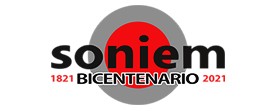 SOLICITUD PARA SER BENEFICIARIO DEL ESTUDIO DE GRABACIÓNLima, …. de ………….... de Señores:CONSEJO DIRECTIVO DE SONIEMPresente.-De mi consideración:Me es grato dirigirme a ustedes, con la finalidad de solicitar se me autorice serr beneficiario del estudio de grabación de la Sociedad Nacional de Intérpretes y Ejecutantes de la Música-SONIEM, cumpliendo con todos los requisitos exigidos por el Reglamento.Adjunto a la presente solicitud la Declaración Jurada de mis ingresos y me comprometo a firmar los formatos que correspondan, así como cumplir con todas las obligaciones previstas en el Reglamento correspondiente. Datos del Solicitante: (por favor escribir en letra de imprenta)Nombres y Apellidos: ……………………………………………………………….DNI N°………………………Nombre artístico: .............................................................................................................................................Domicilio: (Calle, Av., Jirón) .............................................................................................................................Distrito: .......................................................................Provincia: .....................................................................Departamento: ...........................................................Teléfonos: .....................................................................E-Mail: ................................................................................Nacionalidad: .......................................................Propuesta de fechas de uso del estudio: ……………………………………………………………………………Cantante	(	)Ejecutante	(	)Director Musical	(	)Atentamente,..................................................................Firma							 Huella Digital